Your recent request for information is replicated below, together with our response.Please could you provide the number of people arrested by Police Scotland for terrorism related offences over the past five years? Could this be broken down on a yearly basis please?The information sought is publicly available in the form of detected crime data (search for terrorism):Crime data - Police ScotlandThe information is therefore held by Police Scotland but I am refusing to provide it in terms of section 16(1) of the Act on the basis that the section 25(1) exemption applies:“Information which the applicant can reasonably obtain other than by requesting it […] is exempt information”.In addition, you may be interested in this data published by the Crown Office & Procurator Fiscal Service regarding terrorism prosecutions in Scotland in recent years:Terrorism prosecutions in Scotland | COPFSIf you require any further assistance please contact us quoting the reference above.You can request a review of this response within the next 40 working days by email or by letter (Information Management - FOI, Police Scotland, Clyde Gateway, 2 French Street, Dalmarnock, G40 4EH).  Requests must include the reason for your dissatisfaction.If you remain dissatisfied following our review response, you can appeal to the Office of the Scottish Information Commissioner (OSIC) within 6 months - online, by email or by letter (OSIC, Kinburn Castle, Doubledykes Road, St Andrews, KY16 9DS).Following an OSIC appeal, you can appeal to the Court of Session on a point of law only. This response will be added to our Disclosure Log in seven days' time.Every effort has been taken to ensure our response is as accessible as possible. If you require this response to be provided in an alternative format, please let us know.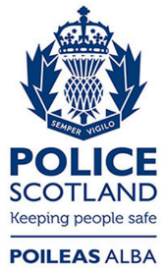 Freedom of Information ResponseOur reference:  FOI 23-2212Responded to:  xx September 2023